Сумська міська радаВиконавчий комітетРІШЕННЯвід    29.01.2021   № 55	З метою виконання цільової комплексної Програми розвитку культури Сумської міської територіальної громади на 2019-2021 роки, затвердженої рішенням Сумської міської ради від 19 грудня 2018 року 
№ 4329-МР (зі змінами), керуючись частиною 1 статті 52 Закону України 
«Про місцеве самоврядування в Україні», виконавчий комітет Сумської міської ради ВИРІШИВ:	   1.  Затвердити перелік культурно-масових заходів на 2021 рік до  цільової комплексної Програми розвитку культури Сумської міської територіальної громади на 2019-2021 роки, затвердженої рішенням Сумської міської ради від 19 грудня 2018 року № 4329-МР 
(зі змінами) (додається).	 2.  Контроль за виконанням рішення покласти на заступника міського голови відповідно до розподілу обов’язків.Міський голова 						                  О.М. ЛисенкоПєхова 66-99-08Розіслати: Полякову С.В., Липовій С.А.,  Цибульській Н.О.                                                                                       Додаток                                                                                                  до рішення виконавчого комітету                                                                                                      від     29.01.2021  №   55     Перелік культурно-масових заходів на 2021 рік до цільової комплексної Програми розвитку культури Сумської міської територіальної громади на 2019-2021 рокиПродовження додаткуНачальник відділу  культури                                                Н.О. Цибульська       Рішення виконавчого комітету Сумської міської ради «Про затвердження переліку культурно-масових заходів на 2021 рік до цільової комплексної Програми розвитку культури Сумської міської територіальної громади на 2019-2021 роки» доопрацьовано та вичитано, текст відповідає оригіналу прийнятого рішення та вимогам статей 6-9 Закону України «Про доступ до публічної інформації» та Закону України «Про захист персональних даних».	Проект рішення виконавчого комітету Сумської міської ради «Про затвердження переліку культурно-масових заходів на 2021 рік до цільової комплексної Програми розвитку культури Сумської міської територіальної громади на 2019-2021 роки» був завізований: Начальник відділу культури Сумської міської ради                                                            Н.О. Цибульська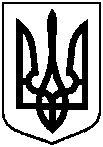 Про затвердження переліку культурно-масових заходів на 
2021 рік до цільової комплексної Програми розвитку культури Сумської міської територіальної громади на 2019-2021 роки№ з/пНазва заходівТермінвиконанняСума коштів, грн.День пам’яті Героїв Крутсічень2000День вшанування учасників бойових дій на території інших державлютий4000День Героїв Небесної Сотнілютий2000Культурно-мистецький проект «На струнах душі»лютий4000Театралізоване свято «Сумська масляна»лютий40500Відзначення Дня народження Т.Г. Шевченкаберезень4000Всеукраїнський конкурс юних музикантів «Проліски Слобожанщини»квітень14000Відкритий конкурс ансамблевого музикування  «Камерата»квітень10000Мітинг «Чорнобильські дзвони» квітень2000День пам’яті та примирення і 76-та річниця Перемоги над нацизмом у Другій світовій війнітравень33000Фестиваль  «З любов’ю вічною до тебе, рідний краю!»травень117000День Конституції Україничервень27000День Державного Прапорасерпень6000День Незалежності Українисерпень55000День визволення міста Суми вересень20500День міставересень365000День партизанської славивересень4000Відкритий фестиваль-конкурс вокального мистецтва «Золотий голос» («Golden Voice» ) жовтень6000День захисника Українижовтень25000День визволення України жовтень2000День Гідності та Свободилистопад2000День пам’яті жертв голодоморівлистопад2000День вшанування учасників ліквідації наслідків аварії на Чорнобильській АЕСгрудень4000Відкритий конкурс юних піаністів 
ім. М.Л. Танфелевоїгрудень10000Новорічні свята грудень330000              Всього1091000Начальник відділу культури Сумської міської радиН.О. ЦибульськаЗаступник міського голови з питань діяльності виконавчих органів ради Сумської міської радиС.В. ПоляковДиректор департаменту фінансів, економіки та інвестицій Сумської міської радиС.А. ЛиповаНачальник відділу протокольної роботи та контролю Сумської міської радиЛ.В. МошаНачальник правового управління Сумської міської радиО.В. ЧайченкоКеруючий справами виконавчого комітету    Сумської міської ради                                                              Ю.А. Павлик